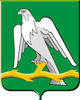   ГЛАВА ГОРОДСКОГО  ОКРУГА КРАСНОУФИМСКПОСТАНОВЛЕНИЕ31.07. 2015 г.              					                                         № 684г. КрасноуфимскО внесении изменений в Постановление главы городского округа Красноуфимск «Об утверждении базового перечня муниципальных услуг (работ), оказываемых муниципальными организациями городского округа Красноуфимск  в сфере образования»  от 10.12.2013 года № 1434, с изменениями, утвержденными Постановлением главы городского округа Красноуфимск от 11.03.2015  № 193В соответствии с  Бюджетным кодексом Российской Федерации, Федеральным законом от 06.10.2003 N 131-ФЗ "Об общих принципах организации местного самоуправления в Российской Федерации", Федеральным  законом от 29.12.2012 № 273-ФЗ "Об образовании в Российской Федерации", руководствуясь  ст. 28, 48 Устава городского округа Красноуфимск ПОСТАНОВЛЯЮ:1.  Внести в Постановление Главы городского округа Красноуфимск от 10.12.2013 г. № 1434 «Об утверждении базового перечня муниципальных услуг (работ), оказываемых муниципальными организациями городского округа Красноуфимск  в сфере образования» с изменениями, утвержденными Постановлением главы городского округа Красноуфимск  от 11.03.2015  № 193,  следующие изменения:1.1. Приложение № 1 «Базовый перечень муниципальных услуг (работ), оказываемых (выполняемых) муниципальными учреждениями городского округа Красноуфимск в сфере образования» изложить в новой редакции (прилагается).2. Настоящее Постановление опубликовать в газете «Вперед» и на официальном сайте городской округ Красноуфимск.3. Постановление вступает в законную силу со дня  его официального опубликования.4.  Контроль за выполнением настоящего Постановления возложить на заместителя Главы городского округа Красноуфимск по социальной политике Ладейщикова Ю.С.Глава городского округа Красноуфимск                                    В.В. АртемьевскихСОГЛАСОВАНИЕ проекта Постановления Главы городского округа Красноуфимск	Наименование Постановления: «О внесении изменений в Постановление главы городского округа Красноуфимск «Об утверждении базового перечня муниципальных услуг (работ), оказываемых муниципальными организациями городского округа Красноуфимск  в сфере образования»  от 10.12.2013 года № 1434, с изменениями, утвержденными Постановлением главы городского округа Красноуфимск  от 11.03.2015  № 193»Постановление  разослать: МО Управление образованием городского округа Красноуфимск______________________________________________________________________________________________________________________________________________ Исполнитель: Зам. начальника МО Управление образованием Вахрушева Е.А., тел. 2-48-94ДолжностьФамилия и инициалыСроки и результаты согласованияСроки и результаты согласованияСроки и результаты согласованияДолжностьФамилия и инициалыДата поступления на согласованиеДата согласованияЗамечания и подписьЗаместитель главы городского округа Красноуфимск по социальной политикеЮ.С. Ладейщиков Начальник финансового управления городского округа КрасноуфимскН.В. Малахова Начальник МО Управление образованием городского округа КрасноуфимскЖ.С. Фрицко Начальник отдела правовой работыА.В. Глазов 